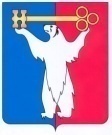 АДМИНИСТРАЦИЯ ГОРОДА НОРИЛЬСКАКРАСНОЯРСКОГО КРАЯРАСПОРЯЖЕНИЕ24.06.2015	   г. Норильск	              № 3721О внесении изменений в распоряжение Администрации города Норильска от 19.07.2013 № 3864В связи с реорганизацией Управления жилищного фонда Администрации города Норильска путем присоединения к нему Управления содействия переселению Администрации города Норильска,1. Внести в Перечень муниципальных программ муниципального образования город Норильск, утвержденный распоряжением Администрации города Норильска от 19.07.2013 № 3864, следующие изменения:1.1. В графе «Ответственный исполнитель (разработчик) МП/соисполнитель муниципальной Программы» строки 3.2 слова «Управление содействия переселению» заменить словами «Управление жилищного фонда».2. Разместить настоящее распоряжение на официальном сайте муниципального образования город Норильск.3. Настоящее распоряжение вступает в силу с даты его подписания и распространяет свое действие на правоотношения, возникшие с 25.05.2015.Руководитель Администрации города Норильска                                    Е.Ю. Поздняков